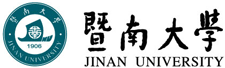 2023年招收攻读硕士学位研究生入学考试试题********************************************************************************************招生专业与代码：世界史  060300考试科目名称及代码：世界史基础 729考生注意：所有答案必须写在答题纸（卷）上，写在本试题上一律不给分。 满分300分，考试时间180分钟一、名词解释（共8小题，每小题10分，共80分）1. 温泉关战役2. 前三头同盟3. 金帐汗国4. 大化改新5. 室町幕府6. 《威斯特伐利亚和约》7. 华盛顿会议8. 《日美安全保障条约》二、简答题（共3小题，每小题20分，共60分）1. 简述拜占庭军区制的特点与影响。2. 简述20世纪初亚洲觉醒的历史意义。3. 简述德国法西斯主义兴起的原因。三、材料分析题（共2小题，每小题30分，共60分）1. 阅读下列材料，并结合所学知识回答问题：材料一：对于蛮族是否迁徙，目前的趋势是针对不同的蛮族提供不同的结论。对大多数蛮族而言，不管他们起源于何地，不论他们是否曾经迁徙，至少在3-5世纪的两百年间，从罗马拉丁文献来看，他们都基本上趴在帝国的边境没怎么动过窝。与此相应，他们大多数已不再是游牧民族，而是定居的农耕民族，其战斗也是模仿罗马军队，以步战为主，骑兵为辅。到4世纪晚期，匈奴人突然出现于中东欧平原，开始创建大帝国。在这一历史进程中，诸蛮族之间和内部分化重组，各奔前程，或投靠于匈奴帝国，或向罗马帝国政府申请，请求内附。在与罗马帝国政府的斗争过程中，逐渐建立起诸蛮族王国。——李隆国：《“民族大迁徙”：一个术语的由来与发展》材料二19世纪的种族主义理论家和种族优越论者从塔西佗的书中摘出“未被污染”“纯粹”等语词。当时最普遍的德语教科书中赫然宣扬：“未被污染的日耳曼人的血液在我们的血管里流淌。各种俱乐部大肆颂扬日耳曼农夫的美德、强健的体魄和雅利安人的优越性。”——摘自【美】克里斯托夫·B.克里布斯：《一本最危险的书：塔西佗〈日耳曼尼亚志〉》问题：（1）材料一中所说的“蛮族王国”包括哪些？（6分）（2）材料一提供的信息从哪些方面更新了你对民族大迁徙的既有认识？（12分）（3）为何在古代被视为“蛮族”的日耳曼人，在19世纪的德国会受到大肆颂扬？请结合德国19世纪的历史发展和政治思潮，分析其中的原因。（12分）2. 阅读下列材料，并结合所学知识回答问题：材料： 1863年1月1日起，凡在当地人民尚在反抗合众国的任何一州之内，或一州的指明地区之内，为人占有而做黑奴的人们都应在那时及以后永远获得自由；合众国政府行政部门，包括海陆军当局，将承认并保障这些人的自由，当他们或他们之中的任何人为自己的自由而作任何努力时，不作任何压制他们的行为。……为着上述的目的，我利用我的职权，正式命令并宣告在上述诸州以及某些州的上述地区以内所有作为黑奴的人现在和今后永远获得自由；合众国政府，包括海陆军当局在内，将承认并保持上述人们的自由。问题：（1）结合材料内容与所学知识，请说出材料所属文件的名称。（3分）材料中的“我”应该是谁？（3分）“反抗合众国”的“上述诸州”位于该国的南部还是北部？（2分）（2）请结合史实，简要说明颁布这一文件的原因（10分）和影响（12分）。四、论述题（共2小题，每小题50分，共100分）1. 据你所知，世界史上发生过哪些严重瘟疫？请举出你所了解的两场瘟疫，并比较分析这两场瘟疫及其对受灾国家或地区历史发展的影响。2. 从世界历史的宏观视野，讨论和分析军事技术的发展对政治制度和文明进程的影响。